Регистрационный номер: 6.18.1-01/1703-05Дата регистрации: 17.03.2020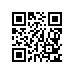 О составе апелляционной комиссии по проведению апелляций по результатам государственной итоговой аттестации студентов образовательных программ факультета гуманитарных наук и секретаре апелляционной комиссииПРИКАЗЫВАЮ:Утвердить апелляционную комиссию (далее – АК) по проведению апелляций по результатам государственной итоговой аттестации студентов 4 курса образовательных программ, направления подготовки 51.03.01 Культурология, 46.03.01 История, 50.03.03 История искусства, 45.04.01 Филология, 45.04.03 Фундаментальная и компьютерная лингвистика, 47.03.01 Философия, 45.04.02 Лингвистика, 46.04.01 История, 50.04.03 История искусства, 51.04.01 Культурология, 45.03.01 Филология, 45.04.03 Фундаментальная и прикладная лингвистика, 47.04.01 Философия, бакалавриата и магистратуры  факультета гуманитарных наук, очной формы обучения в следующем составе:Председатель АК – Селезнев М.Г., доцент института классического Востока и античности, академический руководитель образовательной программы «Библеистика и история древнего Израиля».Члены АК:- Керов В.В., доктор исторических наук, профессор школы исторических наук,- Кречетова М.Ю., кандидат философских наук, доцент школы культурологии,          - Летучий А.Б., кандидат филологических наук, доцент школы лингвистики,- Самохвалова Н.Е., старший преподаватель департамента истории и теории литературы,- Порус В.Н., доктор философских наук, профессор, научный руководитель школы философии.Секретарь АК – Белянцева А.Н., менеджер центра поддержки научно-образовательной и международной деятельности.Проректор								                        С.Ю. Рощин